CONTACT PRESSE :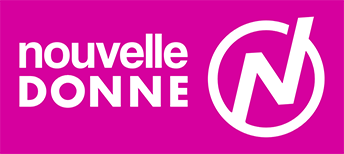 Maylis LAVAU MALFROY07.67.84.27.87communication[at]nouvelledonne.frwww.nouvelledonne.fr8 février 2019Renouvellement du Bureau National de Nouvelle DonneLe 23 janvier dernier, Nouvelle Donne a acté l’élection de son nouveau Bureau National après un vote interne. La passation de pouvoir a eu lieu samedi 2 février à Paris en présence de Pierre Larrouturou et de Anne Hessel.Un bureau national renouvelé, mais dans la continuitéLe mandat de l’ancien Bureau National de Nouvelle Donne touchait à sa fin au mois de janvier. Pierre Larrouturou, co-fondateur du parti, ayant effectué deux mandats, et Anne Hessel, ancienne porte-parole, transmettent leurs fonctions à de nouveaux membres, tout en restant des adhérents actifs de Nouvelle Donne.La passation de pouvoir a eu officiellement lieu samedi 2 février à Paris dans une ambiance conviviale. Si quelques membres de l’ancien Bureau ont été réélus, la grande majorité des membres effectuent leur premier mandat.Nouvelle Donne est attaché aux principes de représentation démocratique : le Bureau National respecte la parité conformément à la charte éthique du parti, ainsi que la diversité géographique de ses membres (de la Bretagne à Mayotte).Les membres titulaires de ce nouveau bureau sont les suivants : Arnaud Lelache : co-président Aline Mouquet : co-présidenteOlivier Aslangul : trésorier Maylis Lavau Malfroy : porte-parole nationaleFrédéric Pic : relations internes et associatives, porte-parole national et régional (Sud-Ouest)Nicole Lozano : relations avec les adhérents et sympathisants, porte-parole régionale (Auvergne Rhône-Alpes)Guillaume Jaouen : commissions thématiques et groupes de travail Sylvie Joncour : relations avec les Comités LocauxYves Soret : relations avec les partis politiques, porte-parole national et régional (Nord-Ouest)Elisabeth Gleizes : communication interne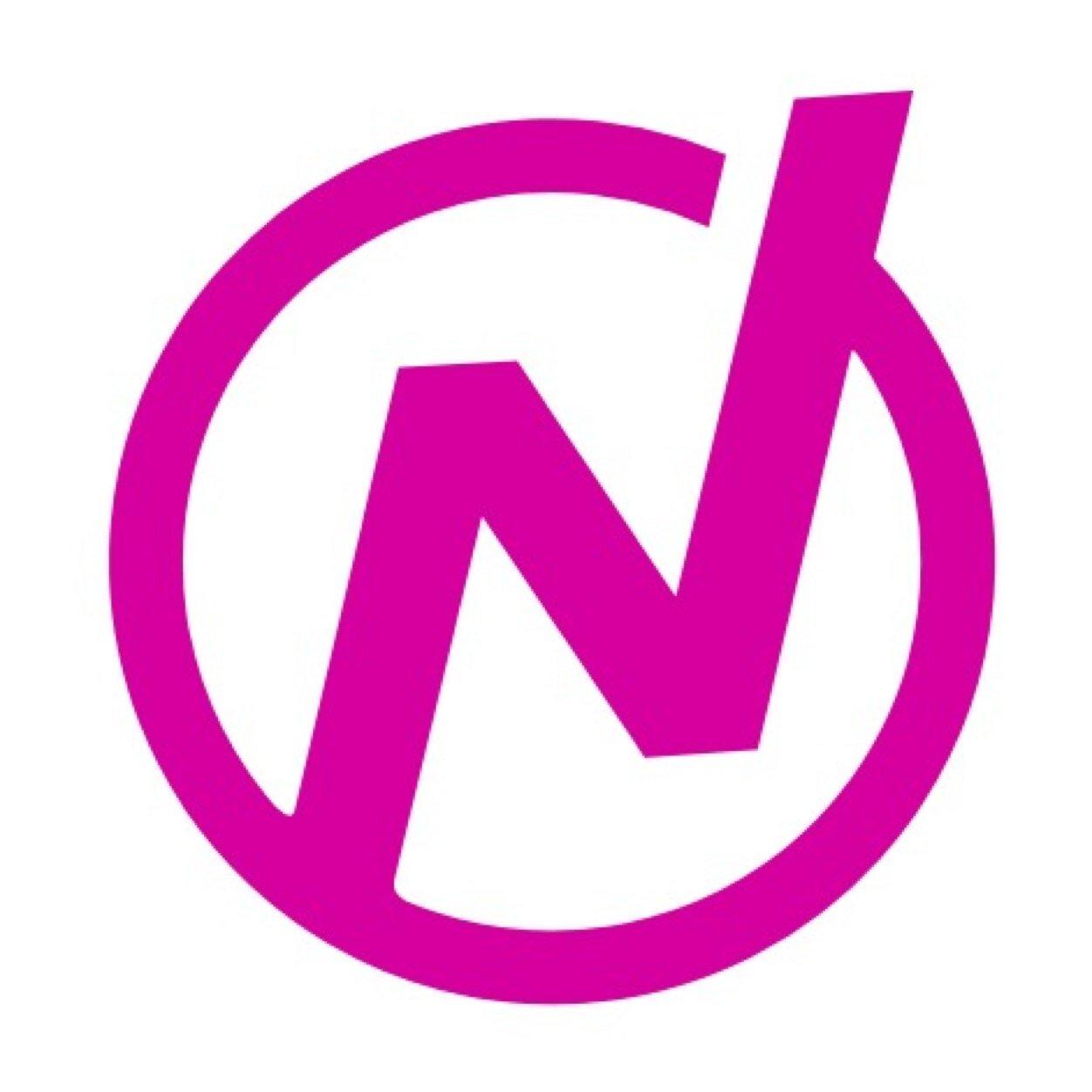 